CASA PER FERIE “VILLA ANGELI”LISTA DE PRECIOS 2016WEB.www.webjm.com/villa angeliFACEBOOK: Villa Angeli, Casa per ferie /fece bookwww.angelicas.org/villaangeliVilla Angeli (VillaAngeli1) on TwitterDIRECCIÓN:SUORE DEL S.C. DI GESU  E SANTI ANGELI (ANGELICHE), (“Hnas. Angélicas”).Via Paolo Bentivoglio, 12 (es una paralela de la Via Aurelia, a la altura del nº 253)00165. Roma Tel.  06 39 36 65 30   /Fax : 06 63 48 92  e-mail: villa_angeli@libero.it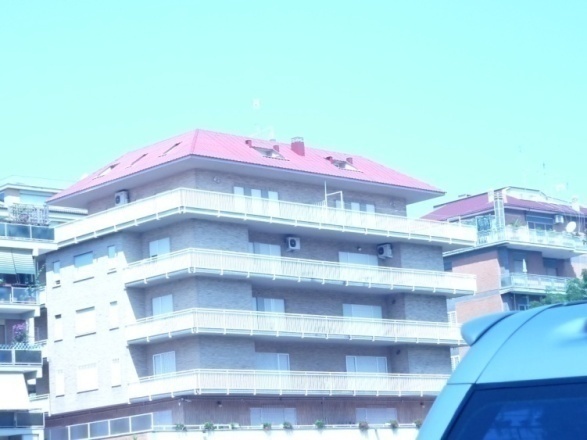 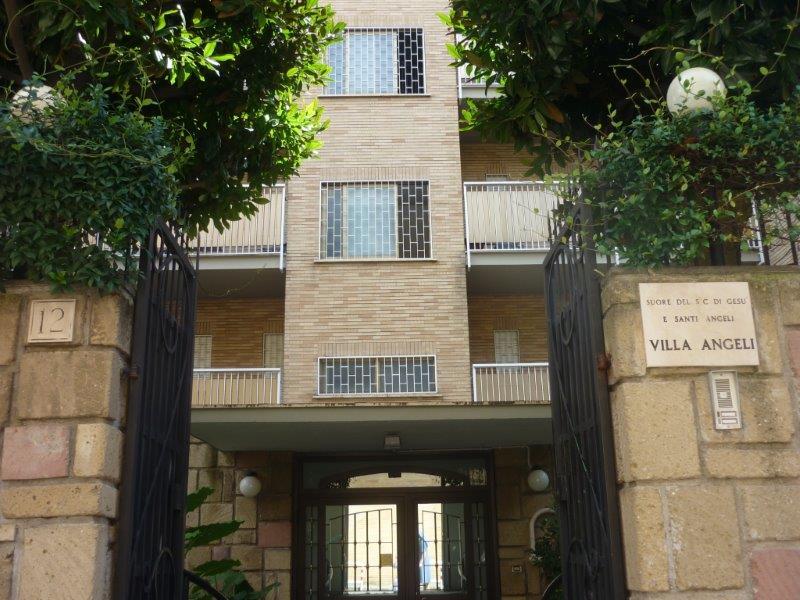 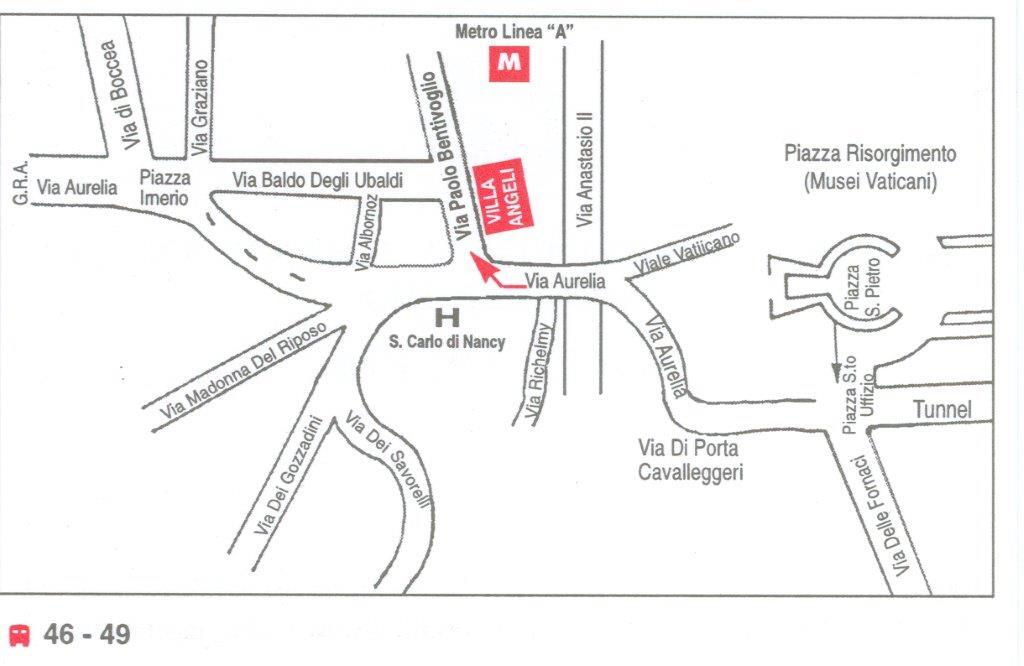 PRECIOS TEMPORADA ALTA:MarzoAbrilMayoJunioAgostoSeptiembreOctubreHabitación doble con cama supletoria para niño menor de 12 años  92,00€  + la tasa Habitación doble  72,00€ + la tasaHabitación individual 44,00€  + la tasaLa tasa es de 3,50 x persona x nocheNIÑOS menores de 10 años no pagan la tasaPRECIOS TEMPORADA BAJA:NoviembreDiciembreEneroFebreroJulioHabitación doble con cama supletoria para niño menor de 12 años  80,00€ +la tasaHabitación doble  60,00€ + la tasaHabitación individual 34,00€  + la tasaESTOS PRECIOS INCLUYEN LA TASA Y EL DESAYUNO.Disponemos de habitación para discapacitados.Ofrecemos alojamiento sereno y tranquilo a grupos parroquias, colegios, familias, personas individuales.SERVICIOS HABITACIÓN:Baño privadoAire acondicionadoConección a Internet (Wifi)TelefónoCasi todas con terraza o balcón.OTROS SERVICIOS DE LA CASA:Sala común con televisor, ordenador con Internet, servicio bar (Cafe...bebidas, dulce y salado), con terraza.Capilla con capacidad para 40/50 personas.PAGO “MUY IMPORTANTE A TENER EN CUENTA”:De acuerdo a una nueva ley que ha salido recientemente en Italia, el pago en efectivo no puede superar los 1.000,00€, si se calcula que el total supera esta cantidad se debe proceder a hacer una transferencia Bancaria, PERO POR FAVOR NO DEL TOTAL, porque si a última hora alguno no puede viajar, no se puede devolver el dinero, se haga del 50% o del  80% y el resto en efectivo al llegar a casa.Se aconseja hacer esta transferencia 2 ó 3 días antes del viaje.El pago no se puede hacer con tarjeta de crédito.COMO LLEGAR A CASA: TAXI mandado por nosotras a cualquiera de los dos aeropuertos, Fiumicino o Ciampino (Aeropuerto-Villa Angeli)A quien lo desea se le envía taxi al Aeropuerto, el costo es de 35,00 € si es un taxi normal de 1 a 4 personas.  A partir de 5 a 8 viajeros, aumenta 5 € por persona resultando un total de 55 €). SE PAGA DIRECTAMENTE AL TAXISTA.Si es grupo y lo desea podemos mandar un autocar, pero lo deben comunicar con antelación, e informaríamos previamente del precio.Datos que pedimos para el envío de taxi:Nombre de la Ciudad de donde salen(si es con escala de la última)Nombre del Aeropuerto al que llegan a Roma (Fiumicino o Ciampino)Nombre de la Compañía Aérea en la que viajanNúmero de vueloHora de llegadaEl taxista lleva un folio que pone: “VILLA ANGELI”DES EL AEROPUERTO DE FIUMICINO(LEONARDO DAVINCI)El Aeropuerto de Fiumicino es también conocido como Leonado da Vinci. Es el principal aeropuerto de la ciudad de Roma. La Mayoria de compañias vuelan a este aeropuerto.Tomar el Tren “Leonardo Express” y bajar en la Estación Termini.Desde la Estación Termini, tomar el autobús “Terravisión Shuttle Bus” y bajar en la estación Termini. Desde aquí  tomar el autobús n. 64 o 40  y bajar en la parada Largo Argentina. En la misma parada, tomar el 46 dirección “Staz. Monte Mario” y bajar el la parada  Aurelia/Richemy (En Via Aurelia a la altura del nº 253, una parada antes de llegar al Hospital San Carlo).DESDE EL AEROPUERTO DE CIAMPINOTomar el autobús “Terravisión Shuttle Bus” que llega directamente a la Estación Termini.Desde la Estación Termini, tomar el autobús “Terravisión Shuttle Bus” y bajar en la estación Termini. Desde aquí  tomar el autobús n. 64 o 40  y bajar en la parada Largo Argentina. En la misma parada, tomar el 46 dirección “Staz. Monte Mario” y bajar el la parada  Aurelia/Richemy (En Via Aurelia a la altura del nº 253, una parada antes de llegar al Hospital San Carlo).AUTO PARTICULAR:Salida n. 1 –GRA- Vía Aurelia hacia Roma Centro hasta Plaza Irnerio. Continuar en dirección al hospital de San Carlo, después de este hospital girando a la izquierda, la segunda casa a la derecha es Villa Angeli